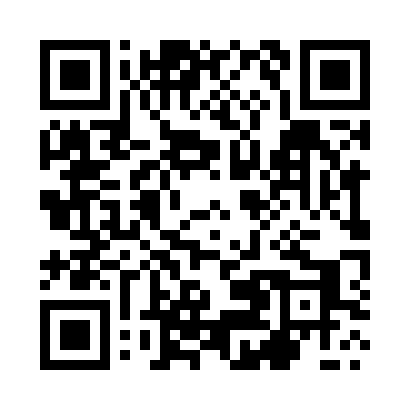 Prayer times for Podjablonie, PolandWed 1 May 2024 - Fri 31 May 2024High Latitude Method: Angle Based RulePrayer Calculation Method: Muslim World LeagueAsar Calculation Method: HanafiPrayer times provided by https://www.salahtimes.comDateDayFajrSunriseDhuhrAsrMaghribIsha1Wed2:285:0912:405:498:1210:412Thu2:275:0712:405:508:1310:443Fri2:265:0512:405:518:1510:454Sat2:255:0312:405:528:1710:465Sun2:255:0212:405:538:1910:476Mon2:245:0012:405:548:2010:477Tue2:234:5812:395:558:2210:488Wed2:224:5612:395:568:2410:499Thu2:224:5412:395:578:2510:5010Fri2:214:5312:395:588:2710:5011Sat2:204:5112:395:598:2910:5112Sun2:194:4912:396:008:3010:5213Mon2:194:4712:396:018:3210:5214Tue2:184:4612:396:028:3410:5315Wed2:184:4412:396:038:3510:5416Thu2:174:4312:396:048:3710:5417Fri2:164:4112:396:058:3810:5518Sat2:164:4012:396:068:4010:5619Sun2:154:3812:396:078:4110:5720Mon2:154:3712:406:078:4310:5721Tue2:144:3512:406:088:4410:5822Wed2:144:3412:406:098:4610:5923Thu2:134:3312:406:108:4710:5924Fri2:134:3212:406:118:4911:0025Sat2:124:3012:406:128:5011:0126Sun2:124:2912:406:128:5111:0127Mon2:124:2812:406:138:5311:0228Tue2:114:2712:406:148:5411:0229Wed2:114:2612:406:158:5511:0330Thu2:114:2512:416:158:5711:0431Fri2:104:2412:416:168:5811:04